Про затвердження Порядку взяття на облік та зняття з обліку іноземної компанії як платника податку на прибуток підприємств зі статусом податкового резидента УкраїниВідповідно до підпункту 133.1.5 пункту 133.1 статті 133 розділу ІІІ Податкового кодексу України та підпункту 5 пункту 4 Положення про Міністерство фінансів України, затвердженого постановою Кабінету Міністрів України від 20 серпня 2014 року № 375,НАКАЗУЮ:1. Затвердити Порядок взяття на облік та зняття з обліку іноземної компанії як платника податку на прибуток підприємств зі статусом податкового резидента України, що додається.2. Департаменту податкової політики в установленому порядку забезпечити:подання цього наказу на державну реєстрацію до Міністерства юстиції України;оприлюднення цього наказу.3. Цей наказ набирає чинності з 01 січня 2022 року, але не раніше ніж із дня його офіційного опублікування. 4. Контроль за виконанням цього наказу залишаю за собою та покладаю на  Голову Державної податкової служби України Любченка О. М. Міністр                                                                                    Сергій МАРЧЕНКО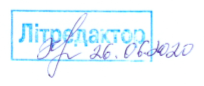 